Publicado en MADRID el 10/05/2018 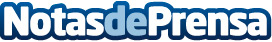 La Comunidad de Madrid estrena Protocolo de Urgencias para Sensibilidad Química MúltipleLos afectados por Sensibilidad Química Múltiple podrán ser asistidos en las urgencias hospitalarias de la Comunidad de Madrid sin miedo a empeorar por los tóxicos ambientales (productos de limpieza, ambientadores, perfumes, desinfectantes...) o por las propias propuestas terapéuticas,  gracias a la implantación de un protocolo de urgencias para esta dolencia. Asimismo, a principios de año, la asociación SFC-SQM Madrid presentó ante el Defensor del Pueblo una serie de reivindicaciones de los afectadosDatos de contacto:SFC-SQM Madridwww.sfcsqm.com911697905Nota de prensa publicada en: https://www.notasdeprensa.es/la-comunidad-de-madrid-estrena-protocolo-de Categorias: Medicina Sociedad Madrid http://www.notasdeprensa.es